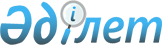 Об образовании Министерства по чрезвычайным ситуациям Республики КазахстанУказ Президента Республики Казахстан от 9 сентября 2020 года № 408.
      В соответствии с подпунктом 3) статьи 44 Конституции Республики Казахстан в целях модернизации и повышения эффективности системы государственного управления ПОСТАНОВЛЯЮ:     
      1. Образовать Министерство по чрезвычайным ситуациям Республики Казахстан с передачей ему функций и полномочий: 
      Министерства внутренних дел Республики Казахстан в области предупреждения и ликвидации чрезвычайных ситуаций природного и техногенного характера, Гражданской обороны, пожарной безопасности, обеспечения функционирования и дальнейшего развития государственной системы предупреждения и ликвидации чрезвычайных ситуаций, организации предупреждения и тушения пожаров; 
      Министерства индустрии и инфраструктурного развития Республики Казахстан по формированию и реализации государственной политики в сфере промышленной безопасности; 
      Министерства национальной экономики Республики Казахстан по формированию и развитию государственного материального резерва. 
      2. Правительству Республики Казахстан обеспечить: 
      1) по согласованию с Администрацией Президента Республики Казахстан перераспределение штатной численности между реорганизуемыми государственными органами и вновь образованным Министерством по чрезвычайным ситуациям Республики Казахстан, а также подведомственных им организаций; 
      2) принятие иных мер по реализации настоящего Указа. 
      3. Определить Министерство по чрезвычайным ситуациям Республики Казахстан правопреемником прав и обязательств министерств внутренних дел, индустрии и инфраструктурного развития, национальной экономики Республики Казахстан в пределах передаваемых функций и полномочий. 
      4. Внести в Указ Президента Республики Казахстан от 22 января 1999 года № 6 "О структуре Правительства Республики Казахстан" (САПП Республики Казахстан, 2019 г., № 22, ст. 205) следующее дополнение: 
      пункт 1 дополнить строкой следующего содержания: 
      "Министерство по чрезвычайным ситуациям Республики Казахстан". 
      5. Контроль за исполнением настоящего Указа возложить на Администрацию Президента Республики Казахстан. 
      6. Настоящий Указ вводится в действие со дня его подписания. 
					© 2012. РГП на ПХВ «Институт законодательства и правовой информации Республики Казахстан» Министерства юстиции Республики Казахстан
				
      Президент Республики Казахстан

К. ТОКАЕВ   
